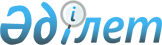 О внесении изменений и дополнения в приказ Министра внутренних дел Республики Казахстан от 29 ноября 2010 года № 496 "Об утверждении Правил регистрации и рассмотрения ходатайства о присвоении статуса беженца"
					
			Утративший силу
			
			
		
					Приказ Министра внутренних дел Республики Казахстан от 24 июня 2021 года № 365. Зарегистрирован в Министерстве юстиции Республики Казахстан 1 июля 2021 года № 23244. Утратил силу приказом Министра труда и социальной защиты населения Республики Казахстан от 7 апреля 2022 года № 118.
      Сноска. Утратил силу приказом Министра труда и социальной защиты населения РК от 07.04.2022 № 118 (вводится в действие по истечении десяти календарных дней после дня его первого официального опубликования).
      ПРИКАЗЫВАЮ:
      1. Внести в приказ Министра внутренних дел Республики Казахстан от 29 ноября 2010 года № 496 "Об утверждении Правил регистрации и рассмотрения ходатайства о присвоении статуса беженца" (зарегистрирован в Реестре государственной регистрации нормативных правовых актов за № 6681) следующие изменения и дополнение:
      в Правилах регистрации и рассмотрения ходатайства о присвоении статуса беженца, утвержденных указанным приказом:
      пункт 1 изложить в следующей редакции:
      "1. Настоящие Правила регистрации и рассмотрения ходатайства о присвоении статуса беженца (далее - Правила) разработаны в соответствии с подпунктом 7) статьи 6 Закона Республики Казахстан "О беженцах" (далее - Закон) и определяют порядок регистрации и рассмотрения ходатайства о присвоении статуса беженца.";
      пункт 3 изложить в следующей редакции:
      "3. Для получения статуса беженца физическое лицо в течение пяти календарных дней по прибытии в Республику Казахстан или с момента, когда оно, находясь на территории Республики Казахстан, узнало о возникновении обстоятельств стать жертвой преследований по признаку расы, национальности, вероисповедания, гражданства, принадлежности к определенной социальной группе или политическим убеждениям, подает лично или через уполномоченного на то представителя в территориальное подразделение уполномоченного органа – Управление миграционной службы Департаментов полиции городов Нур-Султана, Алматы, Шымкента и областей (далее – УМС) письменное ходатайство о присвоении статуса беженца по форме, согласно приложению 2 к настоящим Правилам (далее – ходатайство). К ходатайству прилагаются документы, удостоверяющие или подтверждающие личность лица, ищущего убежище; документы и материалы, подтверждающие обоснованность ходатайства (при наличии).";
      пункт 4 исключить;
      пункт 5 изложить в следующей редакции:
      "5. Уполномоченный орган в день поступления ходатайства осуществляет его прием, регистрацию в Журнале регистрации лиц, ищущих убежище по форме, согласно приложению 3 к настоящим Правилам. Начальник УМС определяет ответственного исполнителя подразделения.";
      пункт 13 исключить;
      пункт 14 изложить в следующей редакции:
      14. Процедура рассмотрения ходатайства проводится ответственным исполнителем после приема ходатайства и включает в себя:
      в день обращения заявителя заводится электронное дело лица, ищущего убежище, в модуле "Учет беженцев" Информационной системы "Миграционная полиция";
      в течение трех календарных дней после приема ходатайства проводится анкетирование лица, ищущего убежище, с оформлением карточки учета лица, ищущего убежище (далее - карточка учета) по форме, согласно приложению 4 к настоящим Правилам;
      после проведения анкетирования лицо, ищущее убежище, в течение пяти календарных дней проверяется по всем учетам органов внутренних дел Республики Казахстан, а также по учетам Системы информационного обмена правоохранительных и специальных органов (СИО ПСО) Комитета по правовой статистике и специальным учетам Генеральной прокуратуры;
      в течение пятнадцати календарных дней после осуществления проверки лица по учетам ОВД и СИО ПСО заявителю выдается направление на обязательное медицинское освидетельствование согласно приложению 5 к настоящим Правилам, а также проводится индивидуальное собеседование с оформлением опросного листа по форме, согласно приложению 6 к настоящим Правилам;
      по окончанию интервьюирования лица в однодневный срок направляется запрос в органы национальной безопасности с приложением ксерокопии карточки учета, органы национальной безопасности направляют ответ в течение тридцати календарных дней;
      после получения ответа органов национальной безопасности ответственный исполнитель в течение десяти календарных дней проверяет материалы дела, факты, достоверность полученных сведений, при необходимости направляет запросы в государственные органы Республики Казахстан;
      в течение десяти календарных дней после завершения изучения ходатайства и сбора информации ответственный исполнитель готовит материалы для рассмотрения на заседании Комиссии по осуществлению процедуры присвоения, продления, прекращения и лишения статуса беженца (далее – Комиссия).
      При наличии оснований для продления срока рассмотрения ходатайства начальник УМС принимается соответствующее решение по рекомендации Комиссии, о чем лицо, ищущее убежище, уведомляется в течение двух рабочих дней почтой – заказным письмом с уведомлением.
      По результатам рассмотрения ходатайства Комиссией начальник УМС в течение одного календарного дня принимает решение по ходатайству.
      В случае принятия положительного решения по ходатайству о присвоении статуса беженца в течение пяти календарных дней лицо подлежит дактилоскопированию.
      О принятом решении лицо уведомляется в течение пяти рабочих дней посредством выдачи удостоверения беженца или мотивированного отказа.";
      дополнить пунктом 34-1 следующего содержания:
      "34-1. Основанием для отказа лицу в присвоении статуса беженца являются следующие обстоятельства:
      1) отсутствие обоснованных опасений, что лицо может стать жертвой преследований по признаку расы, национальности, вероисповедания, гражданства, принадлежности к определенной социальной группе или политическим убеждениям;
      2) если лицо отказывается сообщать либо сообщает заведомо ложные сведения о себе и об обстоятельствах прибытия на территорию Республики Казахстан, а также предъявляет фальшивые документы;
      3) наличие у лица гражданства третьего государства, защитой которого оно может воспользоваться;
      4) если лицо прибыло непосредственно с территории безопасной третьей страны;
      5) если в отношении данного лица имеются веские основания предполагать, что оно участвует либо участвовало в деятельности террористических, экстремистских, а также запрещенных религиозных организациях, функционирующих в стране гражданской принадлежности либо в стране, откуда оно прибыло;
      6) если в отношении данного лица имеются веские основания предполагать, что оно совершило преступление против мира, военное преступление или преступление против человечества в определении, данном этим деяниям в международных актах, заключенных в целях принятия мер в отношении подобных преступлений;
      7) если в отношении данного лица имеются веские основания предполагать, что оно совершило тяжкое преступление не политического характера за пределами Республики Казахстан до прибытия на ее территорию;
      8) если в отношении данного лица имеются веские основания предполагать, что оно виновно в совершении деяний, противоречащих целям и принципам Организации Объединенных Наций и международных организаций, членами которых является Казахстан;
      9) если данное лицо пользуется защитой либо помощью органов или учреждений Организации Объединенных Наций, кроме Управления Верховного комиссара Организации Объединенных Наций по делам беженцев;
      10) отказ от прохождения или непрохождение данным лицом дактилоскопической регистрации в соответствии с законодательством Республики Казахстан.";
      пункт 48 исключить;
      пункт 49 исключить;
      пункт 50 исключить;
      пункт 51 исключить;
      пункт 52 исключить;
      приложение 1 исключить.
      2. Комитету миграционной службы Министерства внутренних дел Республики Казахстан обеспечить:
      1) государственную регистрацию настоящего приказа в Министерстве юстиции Республики Казахстан;
      2) размещение настоящего приказа на интернет-ресурсе Министерства внутренних дел Республики Казахстан;
      3) в течение десяти рабочих дней после государственной регистрации настоящего приказа в Министерстве юстиции Республики Казахстан представление в Юридический департамент Министерства внутренних дел Республики Казахстан сведений об исполнении мероприятий, предусмотренных подпунктами 1) и 2) настоящего пункта.
      3. Контроль за исполнением настоящего приказа возложить на курирующего заместителя министра внутренних дел Республики Казахстан и Комитет миграционной службы Министерства внутренних дел Республики Казахстан (Кабденов М.Т.).
      4. Настоящий приказ вводится в действие по истечении десяти календарных дней после дня его первого официального опубликования.
      СОГЛАСОВАНМинистерство цифрового развития, инновацийи аэрокосмической промышленностиРеспублики Казахстан
					© 2012. РГП на ПХВ «Институт законодательства и правовой информации Республики Казахстан» Министерства юстиции Республики Казахстан
				
      Министр внутренних делРеспублики Казахстан 

Е. Тургумбаев
